MC KNOLL SCHOOLSCC Annual General Meeting 
MINUTES
November 16, 2020 
Held virtually by ZOOM 
Present: Erin Roussin, Phil Adams Lorraine Moeller, Karly Wagner, Brooklyn Ungar, Megan Reminek, Vanessa Roebuck, Julie Parisloff, Kristine Vaughn, Jessica Hull, Valerie HollingerRegrets: Tara LuckyAbsent: noneCall to order – 6:37pmWelcome and Introductions – SCC Chair Introductions of meeting guests and participantsApproval of the November 4, 2019 SCC AGM Minutes Brooklyn motions to approve the minutes of the November 4, 2019 MC Knoll SCC AGM. Jessica seconded.Report from the Chair Meetings at 6:30 pm on the first Monday of the monthPossible increase to more than 9 members, would need to be made tonight as its in the constitution, which is unlikely to be allowedLook into a fundraising or specific playground sub-committeeFirst call for nominations – Vice Chair Jessica nominates Karly.Jessica nominates Erin.Brooklyn nominates Vanessa. Jessica nominates Megan. Brooklyn nominates Kristine.Report from Administration Phil presented on learning goals for MC Knoll, which includes a division goal, school level goal and work plansSecond call for nominations – Vice Chair noneReport from the Fundraiserreport circulated and attached Brooklyn motions to approve the MC Knoll SCC Fundraiser’s Report for the November 16th, 2020 AGM.  Megan seconded. Third call for nominations – Vice Chair noneReport from the Treasurer report circulated and attachedBrooklyn motions to approve the MC Knoll SCC Treasurer’s Report for the November 16th, 2020 AGM.  Vanessa seconded.  Election of the new SCC Karly, Erin, Vanessa and Kristine accepted their nominations.  Megan did not accept her nomination; she will step down as a voting member and remain a non-voting part of the MC Knoll SCC. Standing MC Knoll Members are Tara Lucky, Lorraine Moeller, Valerie Hollinger, Jessica Hull, and Brooklyn Ungar. Accepted nominations are Erin Roussin, Karly Wagner, Vanessa Roebuck, Kristine Vaughn. Lorraine motions to approve the election of the 2020-2021 MC Knoll SCC as Tara, Lorraine, Valerie, Jessica, Brooklyn, Erin, Karly, Vanessa and Kristine. Val seconded. Meeting adjourned – 7:28pmFundraiser Report for the AGMNov. 2020This past year was an interesting one due to the changes we all faced at the beginning of March. We started off strong hosting many initiatives and fundraisers in the end half of 2019 school year, with the intent to replace the playground and fulfill the many needs of the students that are not covered by the school’s budget.For the 2019-20 school year we fundraised a total of $8482.53.Despite COVID-19 cutting the year short, we were able to put on many fundraisers including, Old Dutch, In Good Taste, Purdy’s, a raffle during the Christmas concert and a movie night. We had two Hot Lunches last year and five bake sales which have various profits.  This year the SCC focused our efforts on the replacement of the Gr. 3-6 play structure with an official kick off at the 2019 Christmas concert. Since kick off we have received the following large donations and are off to a good start:MC Knoll SCC: 17,000Richardson: $5,000 (an additional $5000 will be donated in the new year)Mosaic: $7,500FCC: $2,000Walmart: $1,000Parent Donations: $96Over the course of the year we ask for staff to bring us an ongoing list of items or suggestion that we can spend our fundraising dollars on. This year we were able to spend a funds on a classroom microphone system and completed some regular maintenance on the playground.  We were also able to honor our staff throughout the year on staff appreciation day.     All of this is only possible with a huge amount of people working together.  Thank you to all the teachers and staff who collect orders and money from students.  Thank you to the parents who volunteer their time to help.  Thank you to the students who help hand out hot lunches, help at the bake sales as well as those helping to unload products from In Good Taste and Old Dutch.  A big thank you to Charlene Buchholzer who is always so willing to get the forms ready to go home as well as collecting the orders.  I ask for a motion for my report to be adopted as read.Respectfully Submitted, 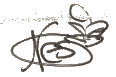 Vanessa RoebuckFundraising Co-Chair, M.C. Knoll School Community Council M.C. Knoll School Community CouncilAnnual General Meeting – November 16th, 2020Treasurer’s ReportIt is my privilege to report on the financial activities of the M.C. Knoll School Community Council for the year ending August 31, 2020.We have one bank account, a chequing account, held at the Cornerstone Credit Union.  At the end of the 2019-2020 fiscal year, the reconciled balance was $22,734.54.	We have one (1) membership share in the Cornerstone Credit Union valued at $5.00.Grant Income is funds received from the Good Spirit School Division based on the enrollment at M.C. Knoll. These funds are used to operate and promote the S.C.C. and indirectly M.C. Knoll. This allows 100% of net fundraising proceeds to go to special projects otherwise unfunded in the school system. Our Grant received from GSSD for 2019-2020 was in the amount of $1,766.28.During our 2019-2020 fiscal year, our SCC fundraised a net total of $9,406.90 from a variety of initiatives that will be presented on by the Fundraising Chair. Net proceeds by event are as follows;Old Dutch - $1,427.33In Good Taste - $1,478.10Fall Feast - $690.00Christmas Concert - $2,410.00Movie Night Canteen - $52.64SCC Canteen - $269.00Purdy’s - $267.39Bake Sales (5) - $788.40Hot Lunches (2) - $1,368.67Donations - $248.00SaskEnergy Reimbursement (re: 2019 BBQ) - $407.37Service Charges are the fees paid to Cornerstone Credit Union to maintain our account. This year these charges also included one (1) chargeback fee for a dishonoured cheque totaling $10.00. The total Service Charge expenditures were $34.00.School Projects this year included expense related to Classroom Microphone Systems and the Grade 8 Farewell. The total School Project expenditures were $1,840.83.Staff Appreciation this year included expenses for providing staff treats and refreshments. The total Staff Appreciation expenditures were $128.40.Net income for the fiscal year ending August 31, 20120 was $9,169.95. The M.C. Knoll School Community Council intends to use these funds towards future projects, including the Playground Repair & Replacement Project.The Summary of Revenues and Expenses and year end bank statement were submitted on October 9, 2020.I ask for a motion to approve this Treasurer’s Report as presented.Respectfully Submitted,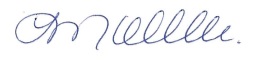 Lorraine MoellerTreasurer, M.C. Knoll School Community Council2019-2020 M.C. Knoll SCCAGM Financial ReportRevenues:Grant from GSSD						$1,766.28Fundraisers	Old Dutch				6,389.00	In Good Taste			4,924.90	Fall Feast				   690.00	Christmas Concert		2,410.00	Movie Night Canteen		     77.00SCC Canteen			   269.00Purdy’s				   867.36	Bake Sales (5)			   788.40	Hot Lunches (2)			4,155.75	Donation				   248.00	SaskEnergy (re: 2019 BBQ)	   407.37		21,226.78Total Revenues							      			$22,993.06Expenses:Service Charges					     	      	      $34.00School Projects					     		   1,840.83Staff Appreciation					      	      128.40Fundraisers	Old Dutch				4,961.67	In Good Taste			3,446.80	Movie Night Canteen		     24.36	Purdy’s				   599.97	Hot Lunches (2)			2,787.08	         11,819.88Total Expenses							      			$13,823.11Total Revenues Less Expenses				        			  $9,169.95